Name of Journal: World Journal of GastroenterologyManuscript NO: 58981Manuscript Type: ORIGINAL ARTICLERetrospective Cohort StudyNomograms and risk score models for predicting survival in rectal cancer patients with neoadjuvant therapyWei FZ et al. Predict survival time after NTFang-Ze Wei, Shi-Wen Mei, Jia-Nan Chen, Zhi-Jie Wang, Hai-Yu Shen, Juan Li, Fu-Qiang Zhao, Zheng Liu, Qian LiuFang-Ze Wei, Shi-Wen Mei, Jia-Nan Chen, Zhi-Jie Wang, Hai-Yu Shen, Juan Li, Fu-Qiang Zhao, Zheng Liu, Qian Liu, Department of Colorectal Surgery, National Cancer Center/Cancer Hospital, Chinese Academy of Medical Sciences and Peking Union College, Beijing 100021, ChinaAuthor contributions: Wei FZ and Chen JN designed the research; Mei SW, Wei FZ, Shen HY, Li J and Zhao FQ collected the data; Liu Z and Wei FZ analyzed the data; Wei FZ drafted the manuscript; Liu Q revised the manuscript.Supported by the National Key Research and Development Plan "Research on Prevention and Control of Major Chronic Noncommunicable Diseases", No. 2019YFC1315705; and the Medicine and Health Technology Innovation Project of the Chinese Academy of Medical Sciences, No. 2017-12M-1-006.Corresponding author: Qian Liu, MD, Chief Doctor, Professor, Surgeon, Department of Colorectal Surgery, National Cancer Center/Cancer Hospital, Chinese Academy of Medical Sciences and Peking Union Medical College, No. 17 Panjiayuan Nanli, Chaoyang District, Beijing 100021, China. fcwpumch@163.comReceived: August 18, 2020Revised: September 15, 2020Accepted: September 25, 2020 Published online: November 14, 2020AbstractBACKGROUNDColorectal cancer  is a common digestive cancer worldwide. As a comprehensive treatment for locally advanced rectal cancer (LARC), neoadjuvant therapy (NT) has been increasingly used as the standard treatment for clinical stage II/III rectal cancer. However, few patients achieve a complete pathological response, and most patients require surgical resection and adjuvant therapy. Therefore, identifying risk factors and developing accurate models to predict the prognosis of LARC patients are of great clinical significance.AIMTo establish effective prognostic nomograms and risk score prediction models to predict overall survival (OS) and disease-free survival (DFS) for LARC treated with NT.METHODSNomograms and risk factor score prediction models were based on patients who received NT at the Cancer Hospital from 2015 to 2017. The least absolute shrinkage and selection operator  regression model were utilized to screen for prognostic risk factors, which were validated by the Cox regression method. Assessment of the performance of the two prediction models was conducted using receiver operating characteristic curves, and that of the two nomograms was conducted by calculating the concordance index (C-index) and calibration curves. The results were validated in a cohort of 65 patients from 2015 to 2017.RESULTSSeven features were significantly associated with OS and were included in the OS prediction nomogram and prediction model: Vascular_tumors_bolt, cancer nodules, yN, body mass index, matchmouth distance from the edge, nerve aggression and postoperative carcinoembryonic antigen. The nomogram showed good predictive value for OS, with a C-index of 0.91 (95%CI: 0.85, 0.97) and good calibration. In the validation cohort, the C-index was 0.69 (95%CI: 0.53, 0.84). The risk factor prediction model showed good predictive value. The areas under the curve  for 3- and 5-year survival were 0.811 and 0.782. The nomogram for predicting DFS included ypTNM and nerve aggression and showed good calibration and a C-index of 0.77 (95%CI: 0.69, 0.85). In the validation cohort, the C-index was 0.71 (95%CI: 0.61, 0.81). The prediction model for DFS also had good predictive value, with an AUC for 3-year survival of 0.784 and an AUC for 5-year survival of 0.754.CONCLUSIONWe established accurate nomograms and prediction models for predicting OS and DFS in patients with LARC after undergoing NT.Key Words: Neoadjuvant therapy; Rectal cancer; Nomogram; Overall survival; Disease-free survival; Risk factor score prediction modelCitation: Wei FZ, Shen HY, Mei SW, Chen JN, Wang ZJ, Zhao FQ, Li J, Liu Z, Liu Q. Nomograms and risk score models for predicting survival in rectal cancer with neoadjuvant therapy. World J Gastroenterol 2020; 26(42): 6638-6657  URL: https://www.wjgnet.com/1007-9327/full/v26/i42/6638.htm  DOI: https://dx.doi.org/10.3748/wjg.v26.i42.6638Core Tip: The manuscript focuses on the risk factors after administration of neoadjuvant therapy for locally advanced rectal cancer. We utilized the least absolute shrinkage and selection operator and Cox regression to identify risk factors for overall survival and disease-free survival and explore their prognostic value. Based on the factors, we built two nomograms and two risk factor score prediction models to predict survival time. The nomograms were validated by calibration and the concordance index, and the prediction model was validated with receiver operating characteristic curves. The risk factors included in the model and nomograms are associated with survival and recurrence and can aid physicians to improve patient survival.INTRODUCTIONIn recent years, neoadjuvant therapy (NT) has been increasingly implemented because it can reduce the risk of local recurrence and toxicity[1,2]. Numerous international guidelines recommend NT as the standard treatment for locally advanced rectal cancer (LARC)[3]. Because of the different sensitivities to adjuvant therapy, approximately 15%-27% of patients achieve a pathological complete response (pCR), and the majority of patients with stage II/III rectal cancer require surgery or adjuvant therapy[4]. Therefore, achieving a pCR is closely related to the need for subsequent treatment. Unlike patients who directly undergo surgical resection, those who first receive NT have more vulnerable immune systems, which can affect surgical outcomes[5] and influence overall survival (OS) and disease-free survival (DFS).Global studies have reported that colorectal cancer accounts for approximately 1 of 10 newly diagnosed cancer cases and cancer-related deaths, and approximately one-third of colorectal cancer cases are rectal cancer[6,7]. Identifying prognostic factors and accurately predicting OS and DFS can provide individualized treatments for patients and improve their quality of life. Previous studies have revealed that the number of lymph nodes, response to NT, neoadjuvant rectal score (NAR score), ypTNM stage, and family history[3,8-10] are related to OS and DFS. However, few modules or nomograms use clinical features to predict OS and DFS for LARC after NT. Therefore, identifying clinical features that can serve as prognostic factors and developing accurate models to predict OS and DFS could easily determine clinical treatments and improve the prognosis of patients who have received NT.In this study, we screened preoperative and postoperative clinical features and constructed a nomogram and risk factor prediction model to predict OS and DFS. To the best of our knowledge, this study is the first attempt to build a nomogram to predict OS and DFS by screening risk factors using least absolute shrinkage and selection operator (LASSO) regression.MATERIALS AND METHODSPatientsWe analyzed 220 patients who were clinically diagnosed with LARC and divided them into two groups: 165 patients in the primary cohort and 65 patients in the validation cohort. All patients were admitted to the Colorectal Surgery Department of the National Cancer Hospital from 2015 to 2017 and were administered preoperative NT followed by laparoscopic total mesorectal excision (TME).We collected available demographic and clinical characteristics before NT and after TME surgery as follows: age, sex, body mass index (BMI), clinical T (cT) and N stages (cN), pathological T (yT) and N stages (yN), ypTNM, total number of lymph nodes, positive lymph node status, preoperative chemotherapy cycle, radiotherapy cycle, distance of the tumor from the anal verge before NT and after NT, pathological response, preoperative chemotherapy regimen, radiotherapy dose, operating time, matchmouth distance from the edge, surgical procedure, preoperative carcinoembryonic antigen (CEA), postoperative CEA, and follow-up data.This study was approved by the ethics committee at our institution. The clinical information and characteristics were recorded and analyzed  after consent was obtained from the patients and their families.TherapyRegarding preoperative radiotherapy, the long-course regimen radiation dose ranged from 45.0-50.5 Gy; for patients who received the short-course regimen, the total dose was 25 Gy. Radiation was delivered to the pelvic cavity and tumor bed at 10 MV. All patients received TME approximately 2-60 weeks after NT based on their physical conditions. For patients who had received adjuvant therapy, three chemotherapeutic regimens were completed following radiotherapy: XELOX, capecitabine or 5-fluorouracil (5-FU) alone and capecitabin or 5-FU combined with other medicine.Follow-upClinical data were obtained from follow-up visits conducted by the outpatient clinic and by telephone or email. For patients who visited the outpatient clinic, the medical history was collected, and a complete physical examination was carried out. Serum tumor marker CEA measurements and enhanced CT examinations of the pelvis were performed to detect and monitor recurrence and physical condition[3,8-10]. A colonoscopy was performed every 6 months for the first two years and once a year after two years. All patients were followed up every three months after surgery, and the last follow-up month was March 2020. DFS was defined as the time from the date of surgery to the time of recurrence or death, whereas OS was defined as the time from the date of surgery to the time of death or the last date of follow-up.Statistical analysisLASSO regression and nomogram construction were conducted with R software (version 3.6.1). The prognostic factors were initially screened via LASSO regression through the R packages “survival” and “glmnet”. We utilized Cox regression to validate the prognostic factors. Then, the Kaplan-Meier (K-M) prognosis curves were drawn using the online tool Sanger box. Continuous variables were analyzed by Cox regression, and the R package “survival” was utilized to analyze variables. Each sample was categorized, and the differences in the K-M prognosis curves between the two groups were analyzed. Then, the cycle was repeated, and the P value of each sample was calculated and assessed using the log-rank test. The nomograms were established based on the key factors screened by the LASSO regression R package “rms”. The C-index and calibration curves of the nomograms for OS and DFS reflect the accuracy between the predicted and observed results. Risk factor prediction models were built using the R package “survival”, and ROC curves were constructed with the R package “survivalROC”. LASSO regression, Cox regression, K-M curves and prediction models were based on 220 patients, and nomograms were built according to the primary cohort and validated using the validation cohort.RESULTSCharacteristics of patientsFigure 1 shows the workflow of our study. All patients underwent TME surgery. In the primary cohort, 99 (63.9%) patients were men, and 56 (36.1%) were women; 30 patients experienced recurrence, while 18 died. In the validation cohort, 53 (81.5%) patients were men, and 12 (18.5%) were women;, and 17 patients experienced recurrence, and 15 died (Tables 1-4). The median follow-up time was 41 months, and the median OS was 40.73 months (range, 2 to 62 mo). The 1-year, 3-year, and 5-year OS rates were 99.35%, 67.74%, and 4.52%, respectively. The median DFS was 38.54 (range, 2 to 62 mo), and the 1-year, 3-year, and 5-year DFS rates were 92.26%, 61.29%, and 3.23%, respectively.Prognostic factor selectionBased on the clinical data, there were 10 potential prognostic factors in the LASSO regression model for OS selected out of 50 clinical features: Vascular_tumors_bolt, cancer nodules, yN, cT, ypTNM, BMI, matchmouth distance from the edge, nerve aggression, postoperative CEA and operation time (Figure 2A and B). We utilized Cox regression to validate the prognostic value. Among the factors, there were three factors with a value of P > 0.05: operation time, cT and ypTNM (Table 5).There were two potential prognostic factors for DFS in the LASSO regression model based on 50 clinical features: ypTNM and nerve aggression (Figure 3A and B). We utilized Cox regression to validate the two factors, which were shown to have a good prognostic value for DFS (Table 6). As shown in Figure 4A-C, all continuous variables were grouped into high expression and low expression groups. The K-M curve of the prognosis difference between the two groups for each variable was analyzed to determine which prognostic factors were associated with a good prognosis of LARC patients treated with NT. K-M curves of classified variables are also shown to highlight the prognostic value (Figure 4D-I). The result of Kaplan-Meier curves for the prognostic factors of OS and DFS are shown in Tables 7 and 8.Prognostic nomogram for OS and DFSThe nomogram integrated all of the prognostic factors for OS and DFS as shown in Figure 5A and B; these factors were screened by LASSO regression. The C-index for prediction of OS was 0.91 (95%CI: 0.85-0.97), and that for DFS prediction was 0.77 (95%CI: 0.69-0.85). Validation of the nomogramsThe effectiveness of the nomograms was tested in the validation cohort, and the C-index and calibration plot revealed the prognostic value of these models for OS and DFS. The C-index for prediction of OS was 0.69 (95%CI: 0.53-0.84), and that for prediction of DFS was 0.71 (95%CI: 0.61-0.81). Therefore, the established nomograms were well calibrated and showed good predictive value for OS and DFS (Figure 6).Risk factor score prediction models for OS and DFSWe utilized Cox proportional hazards regression analysis of the clinical characteristics to develop the prognostic models (Figure 7A-F). According to the prognostic risk score, all patients were divided into a low-risk and a high-risk group. The risk scores reflected the 3-year and 5-year survival rates of the patients. K-M curves were used to show the relationship of the risk score with OS and DFS in the low-risk and high-risk groups, and these curves verified that a low risk score had a stronger positive association with OS and DFS (OS: P = 3.576e-05; DFS: P = 2.91e-06; Figure 7A and D). The AUCs of ROC curves for 3-year and 5-year OS were 0.811 and 0.782 (Figure 7B and C). The AUC for 3-year DFS was 0.784, and that for 5-year DFS was 0.754, as shown in Figure 7D and F.DISCUSSIONRecently, NT has emerged as the standard treatment for LARC patients[11-14]. Patients who cannot achieve a pCR usually undergo surgery and receive adjuvant therapy. Compared to patients who undergo traditional surgery and adjuvant therapy without NT, patients who receive NT have a more complex physical condition because of the influence of NT[15,16]. Additionally, the prognostic factors for OS and DFS also change. Thus, exploring the prognostic factors that can predict OS and DFS has become necessary.Many studies have revealed that lymph node metastasis, low BRCA2 expression and other variables can be prognostic factors for patients administered NT. In our study, we developed and validated risk score prediction models and nomograms for OS and DFS based on clinical characteristics. Preliminary screening of potential factors by LASSO regression can reduce the number of features included and screen only critical factors[17,18]. Cox regression and K-M curves can further verify the prognostic value of key factors. The followings were included in the nomogram for OS: Vascular_tumors_bolt, cancer nodules, yN, BMI, matchmouth distance from the edge, nerve aggression and postoperative CEA. The nomogram of DFS included the following variables: ypTNM and nerve aggression. The risk factor score prediction models included the same risk factors as the nomograms. The AUCs for the prediction models for both OS and DFS were high and showed that a low risk score had a strong positive association with the years of survival, indicating that the risk factor and prognostic models had good prognostic value for LARC.Regarding the prognostic factors of OS, 50 candidate clinical features were reduced to 10 potential predictors, and through Cox regression analysis, three factors could be eliminated: operation time, cT and ypTNM. The P values of operation time, cT and ypTNM were higher than 0.05. The distance of the tumor from the anal margin is closely related to operation time and other important factors[19-21] because if the tumor is close to the anus, anal preservation will be prioritized. However, removing the anus or preserving the lower anus can be a lengthy procedure; therefore, the operation time may be related to the tumor location after NT. In addition to the distance from the margin after NT, the matchmouth distance from the edge can more comprehensively reflect the tumor type. Changes in the size of the tumor can influence the type of surgery, which will also affect the distance of the matchmouth from the edge. Changes in tumor size before and after NT were related to the tumor response to treatment. Therefore, although the operation time and ypTNM can reflect the different statuses, they also have a close relationship with the matchmouth distance from the edge, thus we excluded the two variables. Regarding the distance from the margin to the anus, a shorter distance from the matchmouth to the anus corresponds to shorter survival time.Laparoscopic surgery for colorectal cancer has a shorter postoperative exhaust time than conventional left hemicolectomy[22]. Postoperative exhaust time is an important postoperative indicator that is closely related to obstructive colorectal cancer[23,24]. In our cohort, only one patient presented with obstruction; therefore, the prognostic value of postoperative exhaust time was not screened out by the LASSO regression analysis. The appearance of cancer nodules is an important factor associated with primary tumor metastasis and has been suggested to reflect the effects of adjuvant therapy. With the development of UICC/AJCC staging standard, the definition and staging of cancerous nodules have gradually improved, and the prognostic value of nodules in colon cancer is also increasing. In previous studies, cancer nodules were thought to significantly increase the rates of local recurrence and metastasis in colorectal cancer[25]. Cancer nodules had the lowest contribution to our nomogram for OS; if patients have cancer nodules, the nomogram score will increase, and OS will decrease.yN was evaluated after surgery. For tumors located in or near the rectum, the N stage significantly more frequently either remained stable or progressed, but treatment with surgery and adjuvant therapy could also have an effect. yN is a good prognostic factor for DFS and cancer-specific survival [26-28]. Pathological examination is very important for patients who receive NT because it can ensure the appropriate staging and treatment. In our study, both LASSO regression and the K-M curves revealed that yN had good prognostic value; thus, we included this variable to ensure that our nomogram fully reflects the condition after adjuvant therapy. Regarding yN, in the nomogram, as the N stage progresses, the nomogram score increases and survival decreases. Of note, yN3, which is to the left of yN0 and yN1, may be due to lymph node changes after NT, which was found at a high rate by the surgeon performing the resection. BMI reflects the patients’ weight and height. As a risk factor for colorectal cancer[29,30], the BMI value is an important prognostic indicator. Patients with a higher BMI tend to be more obese and have shorter survival based on our nomogram. We also explored the level of the serum tumor marker CEA because it is an important and strong diagnostic biomarker both before therapy and after surgery[31]. In our nomogram, a higher CEA level indicates shorter survival.LARC poses several challenges, including recurrence[32]. Tumor recurrence is an important factor affecting the prognosis and survival of tumor patients[33]. A lower probability of recurrence leads to a higher survival rate. In previous studies, recurrence has been linked with biomarkers such as BRAF-6000E, RAS and CD8-positive T-cells[11,34,35], and an early diagnosis[25] can take advantage of the patients’ clinical information. In identifying predictive factors of DFS, 50 clinical features were reduced to 2 potential predictors of DFS. The DFS nomogram included ypTNM and nerve aggression. Pathologic TNM (ypTNM) has been considered a good prognostic factor in many studies. Utilizing ypTNM, our study also confirmed that ypTNM is a strong predictor for DFS[36-38]. Nerve aggression was also an important predictive factor in our study. A higher ypTNM or presence of nerve aggression corresponds to a shorter survival time.There are limitations to our study. The data included here were all from a single network of tumor hospitals, thus lacking representation of the general population. Additionally, our research in the field of molecular target design is poorly established. CONCLUSION     Recurrence, cancer nodules, yN, positive lymph node status, BMI, matchmouth distance from the edge, distance from the margin after NT and postoperative CEA were prognostic factors for OS, and ypTNM and nerve aggression were prognostic value for DFS. We created and validated nomograms and prediction models that can objectively and accurately predict OS and DFS in LARC patients. ARTICLE HIGHLIGHTSResearch backgroundNeoadjuvant therapy (NT) has been increasingly used as the standard treatment for clinical stage II/III rectal cancer. Risk factors after administration of neoadjuvant therapy for locally advanced rectal cancer (LARC) are still under debate. Research motivationThere is a lack of consensus concerning the risk factors after administration of neoadjuvant therapy for LARC. Nomograms and risk prediction models for survival can help clinicians to choose therapy according to patient's individual risk.Research objectivesThe main aim of this study was to explore the prognostic factors and establish effective prognostic nomograms and risk score prediction models to predict overall survival (OS) and disease-free survival (DFS) for LARC treated with NT.Research methodsNomograms and risk factor score prediction models were based on patients who received NT. LASSO regression was utilized to screen for prognostic risk factors, which were validated by the Cox regression. ROC curves, C-index and calibration curves were performed to evaluate the prediction models and nomograms. Research resultsSeven features, including vascular_tumors_bolt, cancer nodules, yN, body mass index (BMI), matchmouth distance from the edge, nerve aggression and postoperative carcinoembryonic antigen (CEA), were significantly associated with OS. The nomogram for predicting DFS included ypTNM and nerve aggression. The primary and validate cohort showed good predictive value. The prediction model for OS and DFS had good predictive value.Research conclusionsWe established accurate nomograms and prediction models for predicting OS and DFS in patients with LARC after undergoing NT.Research perspectivesLarger prospective multicenter clinical studies need to be performed to validate the nomograms and risk score prediction models of OS and DFS.ACKNOWLEDGEMENTSWe would like to thank the National Cancer Center/National Sciences Research Center for Cancer/Cancer Hospital, Chinese Academy of Medical Sciences and Peking Union Medical College.REFERENCES1 Ren DL, Li J, Yu HC, Peng SY, Lin WD, Wang XL, Ghoorun RA, Luo YX. Nomograms for predicting pathological response to neoadjuvant treatments in patients with rectal cancer. World J Gastroenterol 2019; 25: 118-137 [PMID: 30643363 DOI: 10.3748/wjg.v25.i1.118]2 Oronsky B, Reid T, Larson C, Knox SJ. Locally advanced rectal cancer: The past, present, and future. Semin Oncol 2020; 47: 85-92 [PMID: 32147127 DOI: 10.1053/j.seminoncol.2020.02.001]3 Bengulescu I, Radu P, Iorga C, Bratucu M, Pasnicu C, Garofil D, Popa F, Strambu V. The Value of Endoscopy as a Predictive Factor when Evaluating the Clinical Response to Neoadjuvant Chemoradiotherapy for Patients with Rectal Cancer. Chirurgia (Bucur) 2020; 115: 373-379 [PMID: 32614293 DOI: 10.21614/chirurgia.115.3.373]4 Xiao L, Yu X, Deng W, Feng H, Chang H, Xiao W, Zhang H, Xi S, Liu M, Zhu Y, Gao Y. Pathological Assessment of Rectal Cancer after Neoadjuvant Chemoradiotherapy: Distribution of Residual Cancer Cells and Accuracy of Biopsy. Sci Rep 2016; 6: 34923 [PMID: 27721486 DOI: 10.1038/srep34923]5 Zhang F, Yao S, Li Z, Liang C, Zhao K, Huang Y, Gao Y, Qu J, Li Z, Liu Z. Predicting treatment response to neoadjuvant chemoradiotherapy in local advanced rectal cancer by biopsy digital pathology image features. Clin Transl Med 2020; Online ahead of print [PMID: 32594660 DOI: 10.1002/ctm2.110]6 Bengulescu I, Radu P, Iorga C, Bratucu M, Pasnicu C, Garofil D, Popa F, Strambu V. Parameters for Predicting Tumour Response Following Neoadjuvant Chemoradiotherapy for Patients with Rectal Cancer. Chirurgia (Bucur) 2020; 115: 365-372 [PMID: 32614292 DOI: 10.21614/chirurgia.115.3.365]7 Bray F, Ferlay J, Soerjomataram I, Siegel RL, Torre LA, Jemal A. Global cancer statistics 2018: GLOBOCAN estimates of incidence and mortality worldwide for 36 cancers in 185 countries. CA Cancer J Clin 2018; 68: 394-424 [PMID: 30207593 DOI: 10.3322/caac.21492]8 Li Destri G, Maugeri A, Ramistella A, La Greca G, Conti P, Trombatore G, Vecchio GM, Magro GG, Barchitta M, Agodi A. The prognostic impact of neoadjuvant chemoradiotherapy on lymph node sampling in patients with locally advanced rectal cancer. Updates Surg 2020; 72: 793-800 [PMID: 32632764 DOI: 10.1007/s13304-020-00841-3]9 Baek JH, Baek DW, Kang BW, Kim HJ, Park SY, Park JS, Choi GS, Kim JG. Prognostic Impact of the Neoadjuvant Rectal Score as Compared With the Tumor Regression Grade and Yield Pathologic TNM Stage in Patients With Locally Advanced Rectal Cancer After Neoadjuvant Chemoradiotherapy. In Vivo 2020; 34: 1993-1999 [PMID: 32606172 DOI: 10.21873/invivo.11997]10 Parisi A, Cortellini A, Venditti O, Santo V, Sidoni T, Cannita K, Ficorella C, Porzio G. Family History of Cancer as Potential Prognostic Factor in Stage III Colorectal Cancer: a Retrospective Monoinstitutional Study. J Gastrointest Cancer 2020; 51: 1094-1101 [PMID: 32627130 DOI: 10.1007/s12029-020-00452-6]11 Farchoukh L, Hartman DJ, Ma C, Celebrezze J, Medich D, Bahary N, Frank M, Pantanowitz L, Pai RK. Intratumoral budding and automated CD8-positive T-cell density in pretreatment biopsies can predict response to neoadjuvant therapy in rectal adenocarcinoma. Mod Pathol 2020; Online ahead of print [PMID: 32661298 DOI: 10.1038/s41379-020-0619-8]12 Malekzadeh Moghani M, Alahyari S, Moradi A, Nasiri M. Pathological Predictors of Response to Neoadjuvant Treatment in Rectal Carcinoma. J Gastrointest Cancer 2020; Epub ahead of print [PMID: 32643115 DOI: 10.1007/s12029-020-00450-8]13 Giesen LJX, Borstlap WAA, Bemelman WA, Tanis PJ, Verhoef C, Olthof PB; DUTCH SNAPSHOT RESEARCH GROUP. Effect of understaging on local recurrence of rectal cancer. J Surg Oncol 2020; Epub ahead of print [PMID: 32654177 DOI: 10.1002/jso.2611]14 Toomey S, Gunther J, Carr A, Weksberg DC, Thomas V, Salvucci M, Bacon O, Sherif EM, Fay J, Kay EW, Sheehan KM, McNamara DA, Sanders KL, Mathew G, Breathnach OS, Grogan L, Morris PG, Foo WC, You YN, Prehn JH, O'Neill B, Krishnan S, Hennessy BT, Furney SJ. Genomic and Transcriptomic Characterisation of Response to Neoadjuvant Chemoradiotherapy in Locally Advanced Rectal Cancer. Cancers (Basel) 2020; 12: [PMID: 32640573 DOI: 10.3390/cancers12071808]15 Nie K, Shi L, Chen Q, Hu X, Jabbour SK, Yue N, Niu T, Sun X. Rectal Cancer: Assessment of Neoadjuvant Chemoradiation Outcome based on Radiomics of Multiparametric MRI. Clin Cancer Res 2016; 22: 5256-5264 [PMID: 27185368 DOI: 10.1158/1078-0432.ccr-15-2997]16 Song C, Chung JH, Kang SB, Kim DW, Oh HK, Lee HS, Kim JW, Lee KW, Kim JH, Kim JS. Impact of Tumor Regression Grade as a Major Prognostic Factor in Locally Advanced Rectal Cancer after Neoadjuvant Chemoradiotherapy: A Proposal for a Modified Staging System. Cancers (Basel) 2018; 10: [PMID: 30205529 DOI: 10.3390/cancers10090319]17 Shu Z, Fang S, Ding Z, Mao D, Cai R, Chen Y, Pang P, Gong X. MRI-based Radiomics nomogram to detect primary rectal cancer with synchronous liver metastases. Sci Rep 2019; 9: 3374 [PMID: 30833648 DOI: 10.1038/s41598-019-39651-y]18 Cui Y, Yang X, Shi Z, Yang Z, Du X, Zhao Z, Cheng X. Radiomics analysis of multiparametric MRI for prediction of pathological complete response to neoadjuvant chemoradiotherapy in locally advanced rectal cancer. Eur Radiol 2019; 29: 1211-1220 [PMID: 30128616 DOI: 10.1007/s00330-018-5683-9]19 Clermonts SHEM, Köeter T, Pottel H, Stassen LPS, Wasowicz DK, Zimmerman DDE. Outcomes of completion total mesorectal excision are not compromised by prior transanal minimally invasive surgery. Colorectal Dis 2020; 22: 790-798 [PMID: 31943682 DOI: 10.1111/codi.14962]20 Kang L, Chen YG, Zhang H, Zhang HY, Lin GL, Yang YC, Chen WH, Luo SL, Chen N, Tong WD, Shen ZL, Xiong DH, Xiao Y, Zhang ZT, Wang JP. Transanal total mesorectal excision for rectal cancer: a multicentric cohort study. Gastroenterol Rep (Oxf) 2019; 8: 36-41 [PMID: 32104584 DOI: 10.1093/gastro/goz049]21 Bullock M, Nasir IUI, Hemandas A, Qureshi T, Figueiredo N, Heald R, Parvaiz A. Standardised approach to laparoscopic total mesorectal excision for rectal cancer: a prospective multi-centre analysis. Langenbecks Arch Surg 2019; 404: 547-555 [PMID: 31377857 DOI: 10.1007/s00423-019-01806-w]22 Cui W, Zhu G, Zhou T, Mao X, Wang X, Chen Y. Laparoscopic and conventional left hemicolectomy in colon cancer. J BUON 2020; 25: 240-247 [PMID: 32277637]23 Yang L, Ma W, Wang M, Zhang R, Bi T, Zhou S. Efficacy of intestinal obstruction stent combined with laparoscopic surgery and neoadjuvant chemotherapy in patients with obstructive colorectal cancer. Oncol Lett 2019; 18: 1931-1937 [PMID: 31423263 DOI: 10.3892/ol.2019.10525]24 Li W, Jin X, Liang G. The efficacy of endoscopic stenting combined with laparoscopy in the treatment of left colon cancer with obstruction. J Cancer Res Ther 2019; 15: 375-379 [PMID: 30964114 DOI: 10.4103/jcrt.JCRT_111_18]25 Stephensen BD, Reid F, Shaikh S, Carroll R, Smith SR, Pockney P;  on behalf of the PREDICT Study Group collaborators. C-reactive protein trajectory to predict colorectal anastomotic leak: PREDICT Study. Br J Surg 2020; Online ahead of print [PMID: 32671825 DOI: 10.1002/bjs.11812]26 Reggiani Bonetti L, Lionti S, Domati F, Barresi V. Do pathological variables have prognostic significance in rectal adenocarcinoma treated with neoadjuvant chemoradiotherapy and surgery? World J Gastroenterol 2017; 23: 1412-1423 [PMID: 28293088 DOI: 10.3748/wjg.v23.i8.1412]27 Swellengrebel HA, Bosch SL, Cats A, Vincent AD, Dewit LG, Verwaal VJ, Nagtegaal ID, Marijnen CA. Tumour regression grading after chemoradiotherapy for locally advanced rectal cancer: a near pathologic complete response does not translate into good clinical outcome. Radiother Oncol 2014; 112: 44-51 [PMID: 25018000 DOI: 10.1016/j.radonc.2014.05.010]28 van Heeswijk MM, Lambregts DM, Palm WM, Hendriks BM, Maas M, Beets GL, Beets-Tan RG. DWI for Assessment of Rectal Cancer Nodes After Chemoradiotherapy: Is the Absence of Nodes at DWI Proof of a Negative Nodal Status? AJR Am J Roentgenol 2017; 208: W79-W84 [PMID: 27959622 DOI: 10.2214/AJR.16.17117]29 Ochs-Balcom HM, Kanth P, Farnham JM, Abdelrahman S, Cannon-Albright LA. Colorectal cancer risk based on extended family history and body mass index. Genet Epidemiol 2020; Online ahead of print [PMID: 32677164 DOI: 10.1002/gepi.22338]30 Mohamed Sad L, Elsaka AM, Abdelmonem Zamzam Y, Gharib Khairallah F. Phase angle, body mass index and KRAS status of metastatic colorectal cancer in response to chemotherapy with and without target therapy: clinical impact and survival. J BUON 2020; 25: 914-926 [PMID: 32521886]31 Huang CS, Chen CY, Huang LK, Wang WS, Yang SH. Prognostic value of postoperative serum carcinoembryonic antigen levels in colorectal cancer patients who smoke. PLoS One 2020; 15: e0233687 [PMID: 32502149 DOI: 10.1371/journal.pone.0233687]32 Tan G, Wong J. Surgical management and hyperthermic intraperitoneal chemotherapy for locally advanced colorectal cancer. J Gastrointest Oncol 2020; 11: 508-512 [PMID: 32655929 DOI: 10.21037/jgo.2019.12.10]33 Uttam S, Stern AM, Sevinsky CJ, Furman S, Pullara F, Spagnolo D, Nguyen L, Gough A, Ginty F, Lansing Taylor D, Chakra Chennubhotla S. Spatial domain analysis predicts risk of colorectal cancer recurrence and infers associated tumor microenvironment networks. Nat Commun 2020; 11: 3515 [PMID: 32665557 DOI: 10.1038/s41467-020-17083-x]34 Kobayashi S, Takahashi S, Takahashi N, Masuishi T, Shoji H, Shinozaki E, Yamaguchi T, Kojima M, Gotohda N, Nomura S, Yoshino T, Taniguchi H. Survival Outcomes of Resected BRAF V600E Mutant Colorectal Liver Metastases: A Multicenter Retrospective Cohort Study in Japan. Ann Surg Oncol 2020; 27: 3307-3315 [PMID: 32661852 DOI: 10.1245/s10434-020-08817-8]35 Ebi H, Bando H, Taniguchi H, Sunakawa Y, Okugawa Y, Hatanaka Y, Hosoda W, Kumamoto K, Nakatani K, Yamazaki K. Japanese Society of Medical Oncology Clinical Guidelines: Molecular Testing for Colorectal Cancer Treatment, 4th edition. Cancer Sci 2020; Epub ahead of print [PMID: 32667108 DOI: 10.1111/cas.14567]36 Rödel C, Martus P, Papadoupolos T, Füzesi L, Klimpfinger M, Fietkau R, Liersch T, Hohenberger W, Raab R, Sauer R, Wittekind C. Prognostic significance of tumor regression after preoperative chemoradiotherapy for rectal cancer. J Clin Oncol 2005; 23: 8688-8696 [PMID: 16246976 DOI: 10.1200/jco.2005.02.1329]37 Maas M, Nelemans PJ, Valentini V, Das P, Rödel C, Kuo LJ, Calvo FA, García-Aguilar J, Glynne-Jones R, Haustermans K, Mohiuddin M, Pucciarelli S, Small W Jr, Suárez J, Theodoropoulos G, Biondo S, Beets-Tan RG, Beets GL. Long-term outcome in patients with a pathological complete response after chemoradiation for rectal cancer: a pooled analysis of individual patient data. Lancet Oncol 2010; 11: 835-844 [PMID: 20692872 DOI: 10.1016/S1470-2045(10)70172-8]38 Marco MR, Zhou L, Patil S, Marcet JE, Varma MG, Oommen S, Cataldo PA, Hunt SR, Kumar A, Herzig DO, Fichera A, Polite BN, Hyman NH, Ternent CA, Stamos MJ, Pigazzi A, Dietz D, Yakunina Y, Pelossof R, Garcia-Aguilar J; Timing of Rectal Cancer Response to Chemoradiation Consortium. Consolidation mFOLFOX6 Chemotherapy After Chemoradiotherapy Improves Survival in Patients With Locally Advanced Rectal Cancer: Final Results of a Multicenter Phase II Trial. Dis Colon Rectum 2018; 61: 1146-1155 [PMID: 30192323 DOI: 10.1097/DCR.0000000000001207]FootnotesInstitutional review board statement: Our investigation received approval from the ethics committee of the National Cancer Center/Cancer Hospital, Chinese Academy of Medical Sciences and Peking Union Medical College.Informed consent statement: All patients signed informed consent forms.Conflict-of-interest statement: The authors declare that they have no potential conflicts of interest.Data sharing statement: No additional data are available.STROBE statement: The authors have carefully read the STROBE Statement—checklist of items, and the manuscript was prepared and revised according to the STROBE Statement-checklist of items.Open-Access: This article is an open-access article that was selected by an in-house editor and fully peer-reviewed by external reviewers. It is distributed in accordance with the Creative Commons Attribution NonCommercial (CC BY-NC 4.0) license, which permits others to distribute, remix, adapt, build upon this work non-commercially, and license their derivative works on different terms, provided the original work is properly cited and the use is non-commercial. See: http://creativecommons.org/Licenses/by-nc/4.0/Manuscript source: Unsolicited manuscriptPeer-review started: August 18, 2020First decision: September 12, 2020Article in press: September 25, 2020Specialty type: Gastroenterology and hepatologyCountry/Territory of origin: ChinaPeer-review report’s scientific quality classificationGrade A (Excellent): AGrade B (Very good): 0Grade C (Good): 0Grade D (Fair): DGrade E (Poor): 0P-Reviewer: García-Flórez LJ, Velenik V S-Editor: Zhang H L-Editor: MedE-Ma JY P-Editor: Liu JHFigure Legends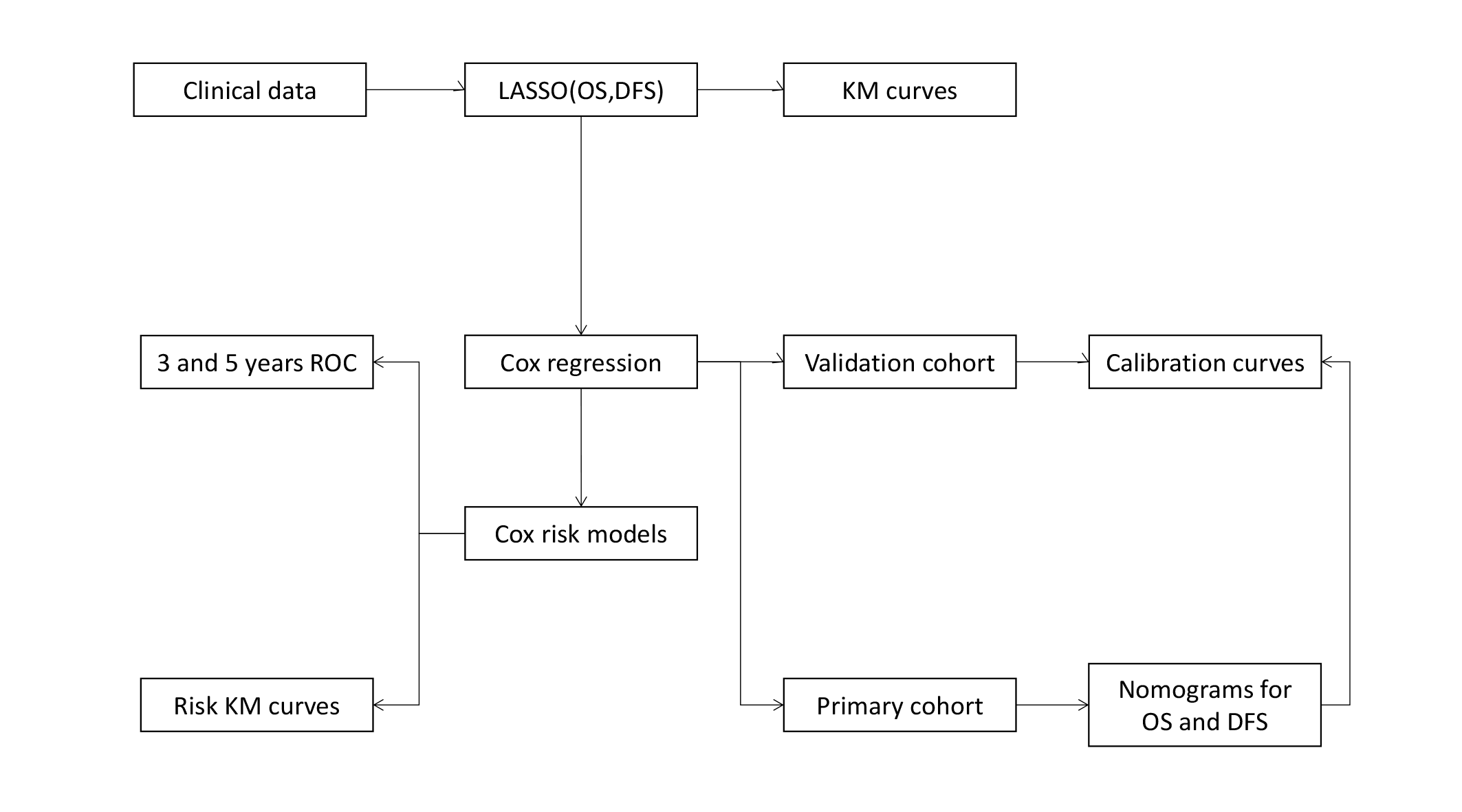 Figure 1 Analysis workflow in this study. ROC: Receiver operating characteristic; OS: Overall survival; DFS: Disease-free survival; KM: Kaplan-Meier.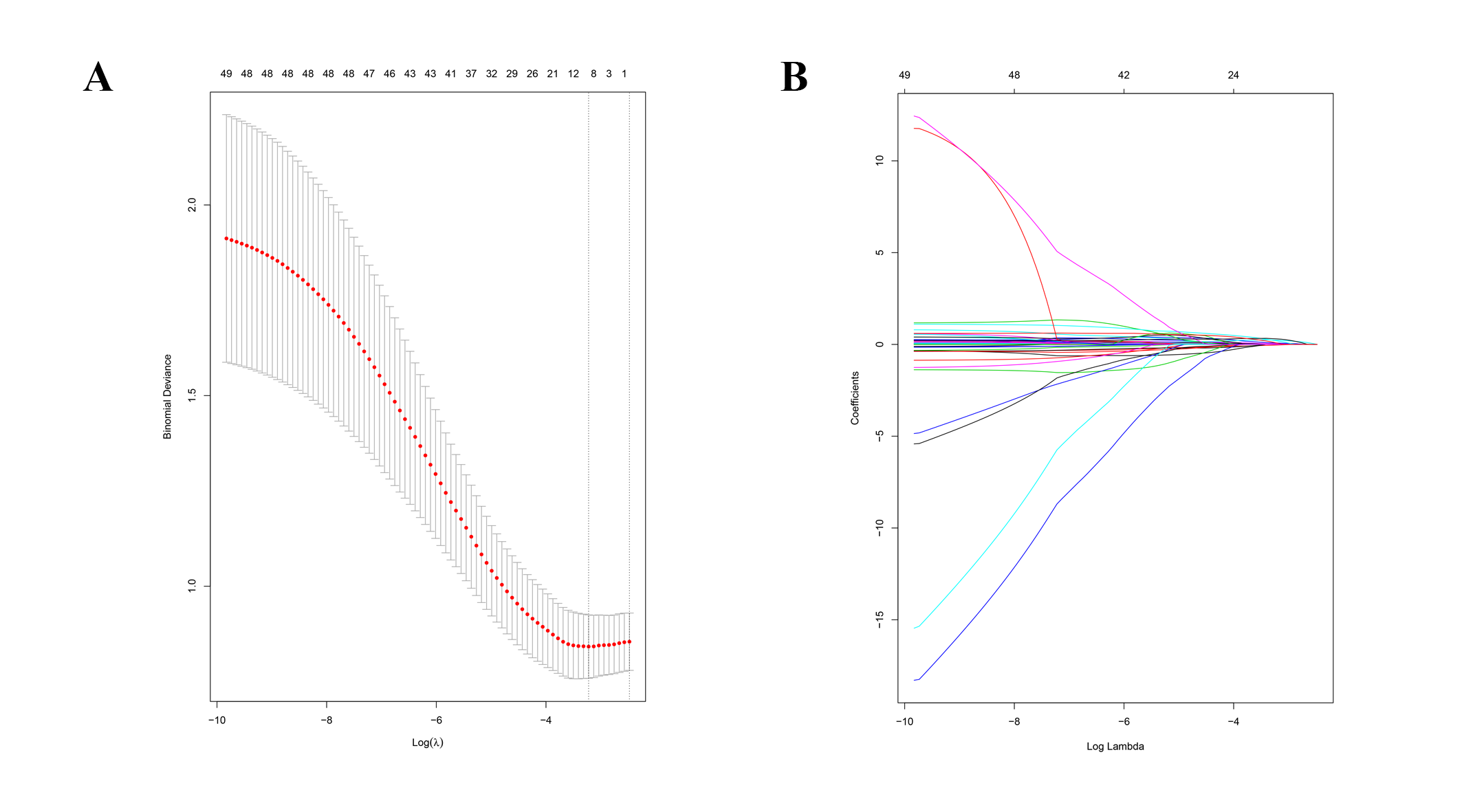 Figure 2 Selection of prognostic factors using the least absolute shrinkage and selection operator regression model. A: A graph of the error rate of cross-validation; B: least absolute shrinkage and selection operator coefficient profiles of the 151 texture features.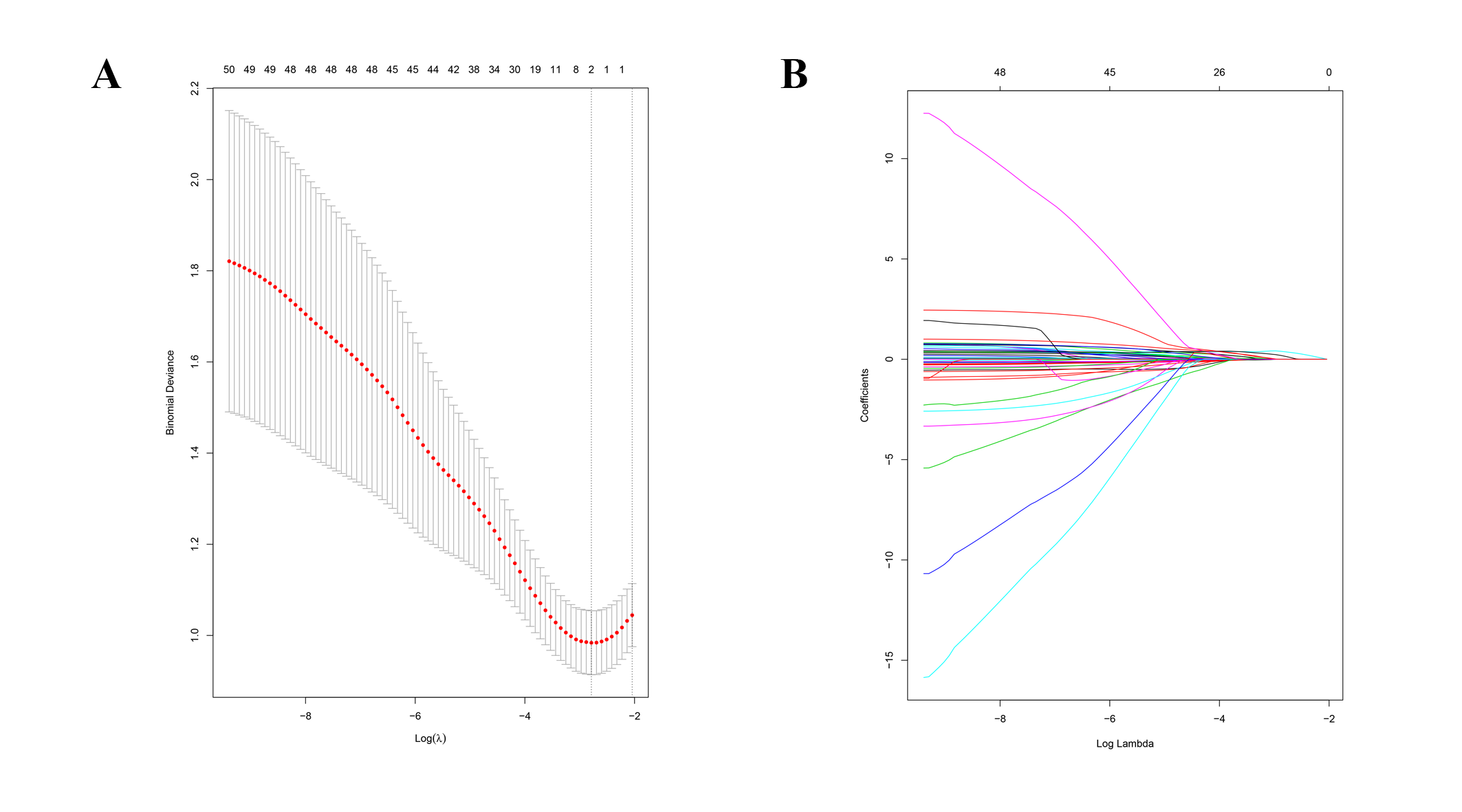 Figure 3 Prognostic factor selection using the least absolute shrinkage and selection operator. A: A graph of the error rate of cross-validation; B: Least absolute shrinkage and selection operator coefficient profiles of the 150 texture features.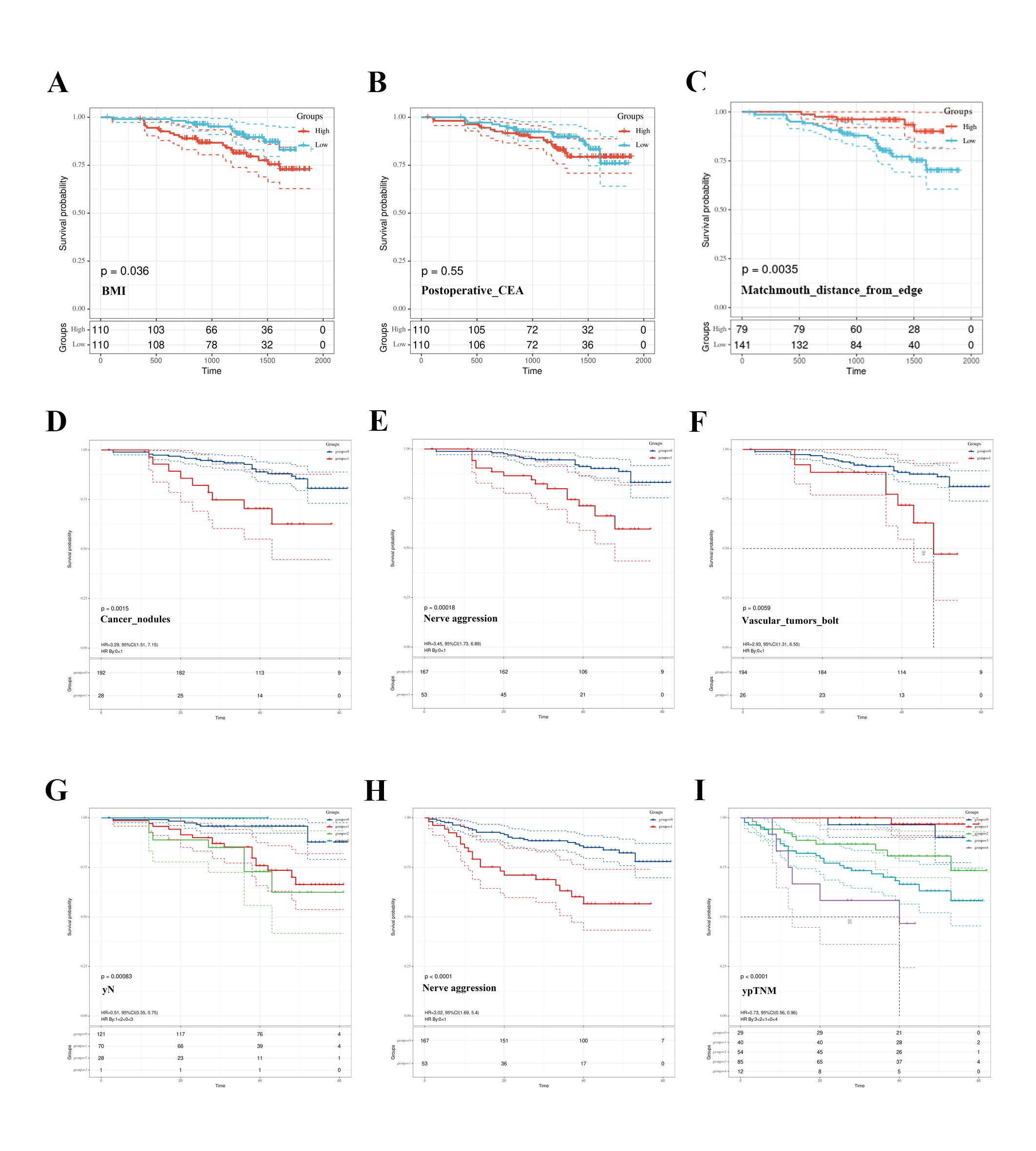 Figure 4 Kaplan-Meier survival curves for the prognostic factors of overall survival and disease-free survival. A-G: The prognostic factors for overall survival; H, I: The prognostic factors for disease-free survival. BMI: Body mass index; CEA: Carcinoembryonic antigen.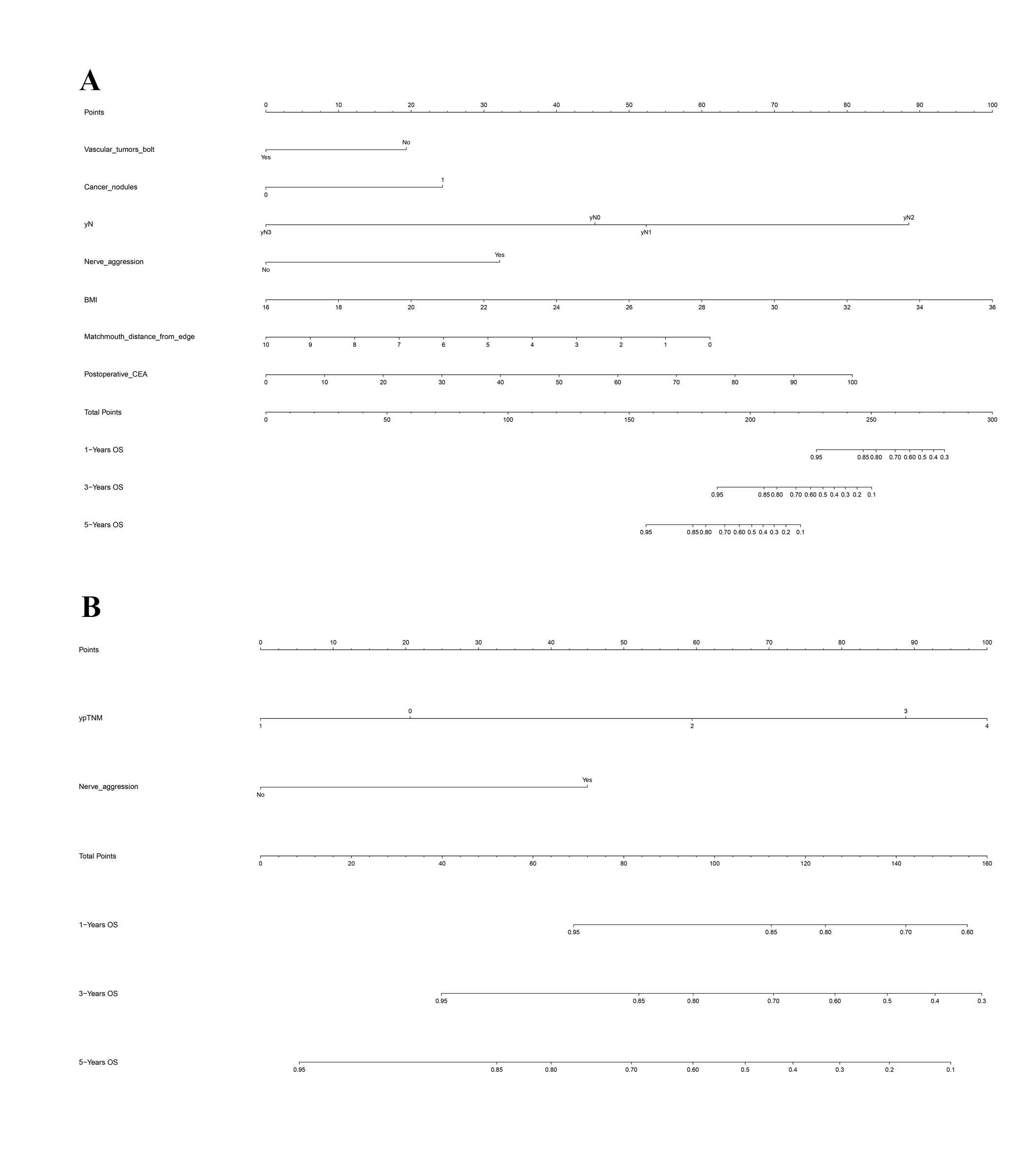 Figure 5 Survival nomogram. A: The nomogram for overall survival was developed in the primary cohort with eight prognostic factors: recurrence, cancer nodules, yN, positive lymph node status, body mass index, matchmouth distance from the edge, distance from the margin after neoadjuvant therapy and postoperative carcinoembryonic antigen; B: The nomogram for disease-free survival was developed in the primary cohort with two prognostic factors: ypTNM and nerve aggression.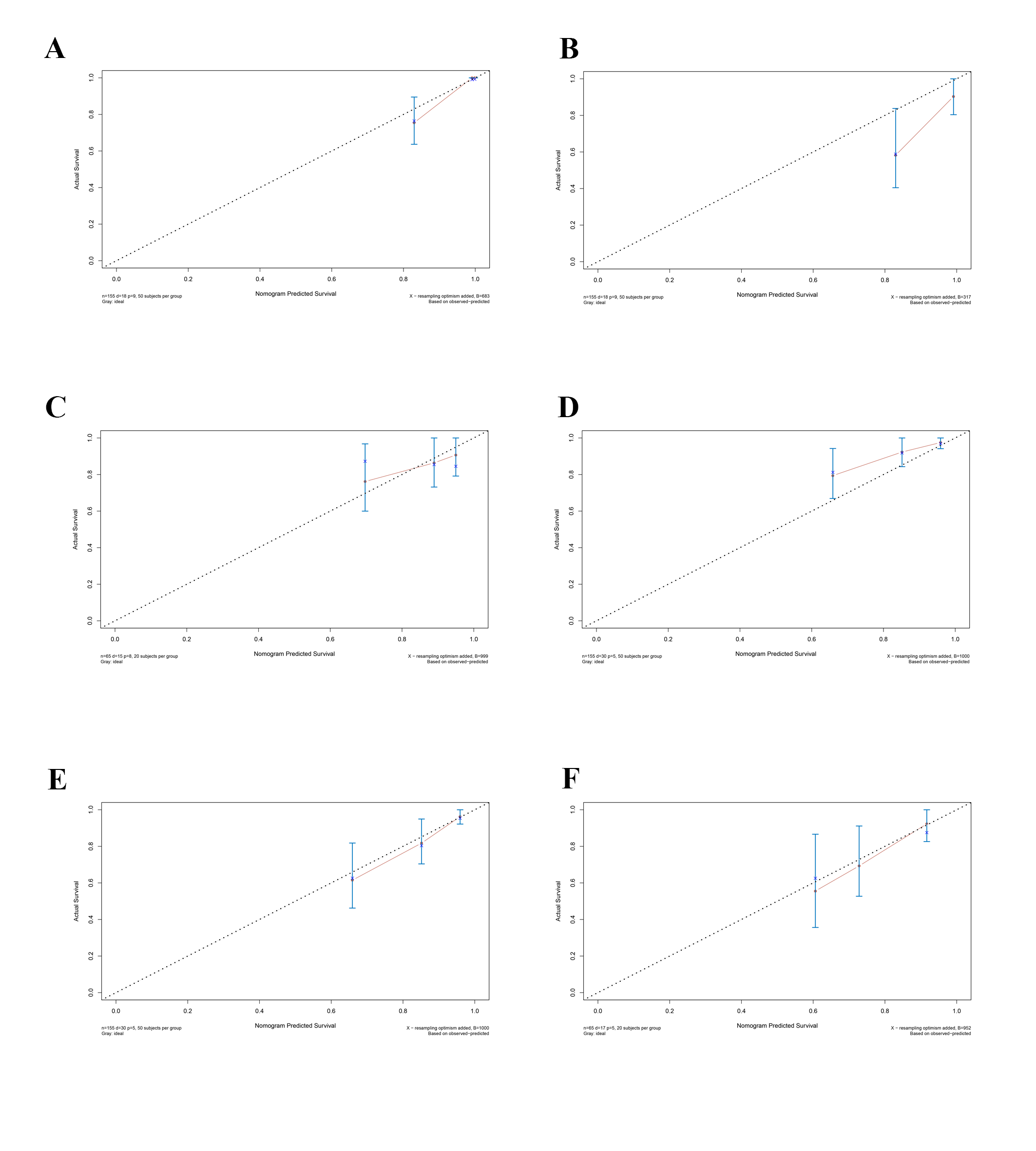 Figure 6 Calibration curve for predicting patient survival. A: 3-year and B: 5-year overall survival (OS) rates in the primary cohort; C: 3-year OS rate in the validation cohort; D: 1-year and E: 3-year disease-free survival (DFS) rates in the primary cohort; F: 3-year DFS rate in the validation cohort.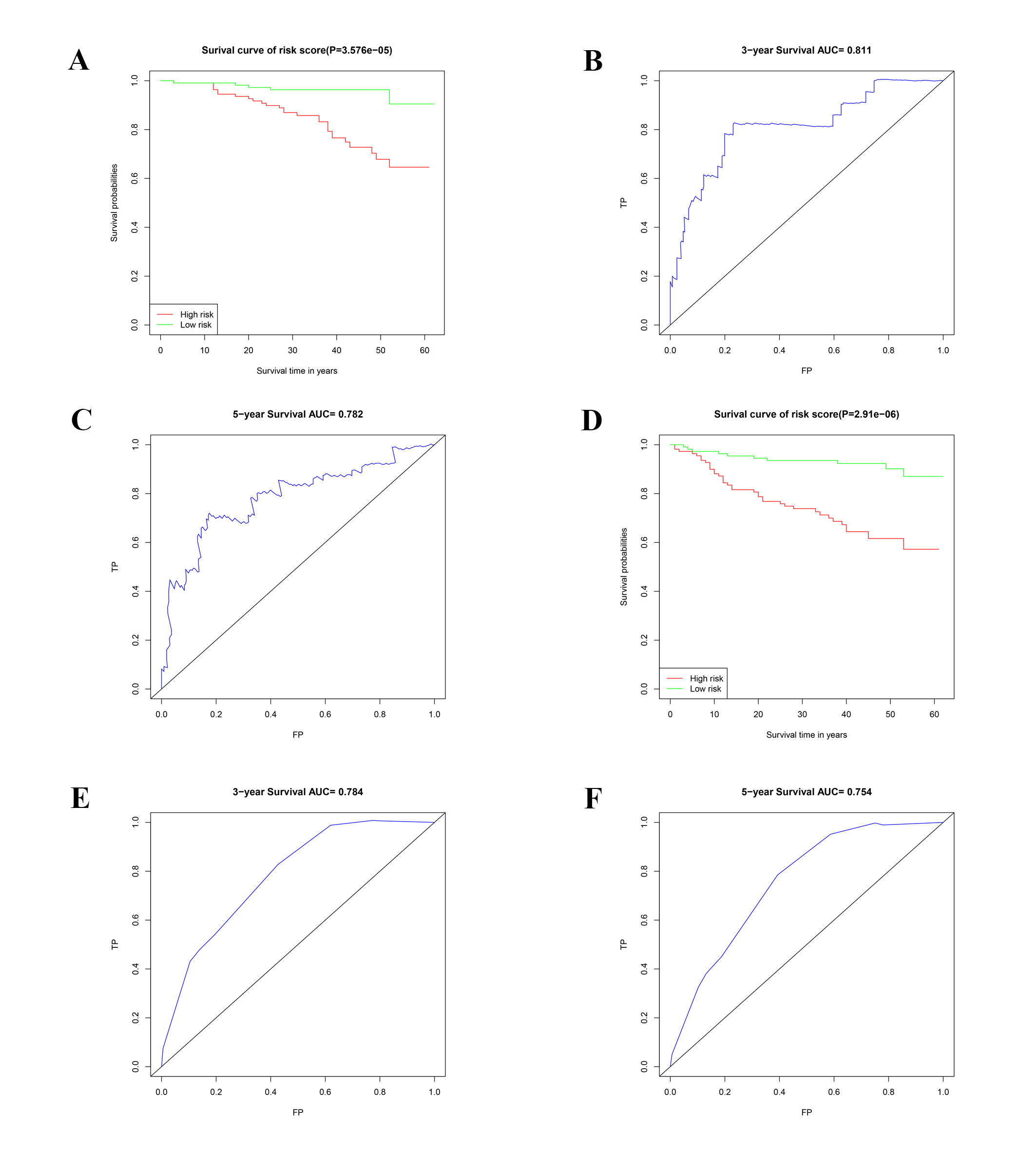 Figure 7 Kaplan-Meier and receiver operating characteristic curve for the risk factor score prediction model. A: Kaplan-Meier (K-M) overall survival (OS) curves for the low-risk and high-risk groups; B: Receiver operating characteristic (ROC) curves for the 3-year and C: 5-year OS rates of locally advanced rectal cancer (LARC); D: K-M disease-free survival (DFS) curves for the low-risk and high-risk groups; E: ROC curves for the 3-year and F: 5-year DFS rates of LARC.Table 1 Patient demographicsBMI: Body mass index; ASA: American Society of Anesthesiologists; Her-2: 1-, 2+, 3++, 4+++, 5no; BRAF-V600E: 1-, 2+, 3++, 4no; P53: 1-, 2+, 3++, 4++, 5no.Table 2 Clinical data before surgeryCEA: Carcinoembryonic antigen; TRG: Tumor regression grade. Pathological changes after treatment, 1: no-downstaging; 2: downstaging; 3: Polymerase chain reaction.Table 3 Surgical and pathological dataPostoperative pathology, 1: Highly differentiated adenocarcinoma; 2: Moderately and Second differentiated adenocarcinoma; 3: Poorly and medium differentiated adenocarcinoma; 4: Signet-ring cell carcinoma; 5: mucinous adenocarcinoma.Table 4 Clinical data after surgeryCEA: Carcinoembryonic antigen. Table 5 Cox regression analysis for the prognostic factors of overall survivalCEA: Carcinoembryonic antigen; BMI: Body mass index. Table 6 Cox regression analysis for the prognostic factors of disease-free survivalTable 7 Kaplan-Meier curves for the prognostic factors of overall survivalCEA: Carcinoembryonic antigen; BMI: Body mass index.Table 8 Kaplan-Meier curves for the prognostic factors of disease-free survivalVariablePrimary cohort (n = 155)Primary cohort (n = 155)Validation cohort (n = 65)Validation cohort (n = 65)VariableNo. of patients%No. of patients%AgeAgeAgeAgeAgeMedian60.0061.00Range52.00-66.0051.00-65.50BMIBMIBMIBMIBMIMedian24.1323.44Range21.78-26.5021.80-25.27DeathDeathDeathDeathDeathYes1811.61523.1No13788.45076.9Her-2Her-2Her-2Her-2Her-213421.91827.72171169.2331.923.1410.6510064.53960BRAF-V600EBRAF-V600EBRAF-V600EBRAF-V600EBRAF-V600E110567.74569.2263.9310.6410.611.554227.11929.2P53P53P53P53P531117.123.1274.511.5310.623.14159.7710.8512178.15381.5ASAASAASAASAASA131.934.6212278.74873.833019.41421.5SexSexSexSexSexMale9963.95381.5Female5636.11218.5VariablePrimary cohort (n = 155)Primary cohort (n = 155)Validation cohort (n = 65)Validation cohort (n = 65)VariableNo. of patients%No. of patients%Preoperative chemotherapy cyclePreoperative chemotherapy cyclePreoperative chemotherapy cyclePreoperative chemotherapy cyclePreoperative chemotherapy cycleMedian2.003.00Range2.00-3.002.00-3.00Surgery a few weeks after radiotherapySurgery a few weeks after radiotherapySurgery a few weeks after radiotherapySurgery a few weeks after radiotherapySurgery a few weeks after radiotherapyMedian8.009.00Range7.00-11.007.00-15.00Distance from margin before NTDistance from margin before NTDistance from margin before NTDistance from margin before NTDistance from margin before NTMedian5.005.00Range3.00-7.003.00-7.00Distance from margin after NTDistance from margin after NTDistance from margin after NTDistance from margin after NTDistance from margin after NTMedian5.005.00Range3.00-7.003.00-7.00Preoperative CEAPreoperative CEAPreoperative CEAPreoperative CEAPreoperative CEAMedian2.853.35Range1.60-4.731.52-6.21cTcTcTcTcT211.5312077.4528043522.61218.5cNcNcNcNcN05434.82132.317347.13350.822818.11116.9cMcMcMcMcM014694.26295.4195.834.6cTNMcTNMcTNMcTNMcTNM25233.52132.339460.64163.1495.834.6yTyTyTyTyT02214.2812.3142611.523421.91523.138454.23553.84117.169.2yNyNyNyNyN08856.83350.814730.32335.421912.3913.8310.6yMyMyMyMyM014694.26295.4195.834.6ypTNMypTNMypTNMypTNMypTNM02113.5812.312818.11218.523925.21523.135837.42741.5495.834.6Pathological changes after treatmentPathological changes after treatmentPathological changes after treatmentPathological changes after treatmentPathological changes after treatment18554.83858.5248311929.232214.2812.3TRGTRGTRGTRGTRG031.923.112717.41421.5262402640.034126.51523.142214.2812.3Preoperative simultaneous chemotherapyPreoperative simultaneous chemotherapyPreoperative simultaneous chemotherapyPreoperative simultaneous chemotherapyPreoperative simultaneous chemotherapyYes12681.35178.5No2918.71421.5Preoperative radiotherapyPreoperative radiotherapyPreoperative radiotherapyPreoperative radiotherapyPreoperative radiotherapyYes31.946.2No15298.16193.8Preoperative chemotherapyPreoperative chemotherapyPreoperative chemotherapyPreoperative chemotherapyPreoperative chemotherapyYes2616.81015.4No12983.25584.6VariablePrimary cohort (n = 155)Primary cohort (n = 155)Validation cohort (n = 65)Validation cohort (n = 65)VariableNo. of patients%No. of patients%Total number of lymph nodesTotal number of lymph nodesTotal number of lymph nodesTotal number of lymph nodesTotal number of lymph nodesMedian16.0017.00Range12.00-22.0011.00-22.00Positive lymph node statusPositive lymph node statusPositive lymph node statusPositive lymph node statusPositive lymph node statusMedian0.000.00Range0.00-1.000.00-2.00Operating timeOperating timeOperating timeOperating timeOperating timeMedian193.00209.00Range158.00-237.00148.00-257.00Matchmouth distance from the edgeMatchmouth distance from the edgeMatchmouth distance from the edgeMatchmouth distance from the edgeMatchmouth distance from the edgeMedian3.002.00Range0.00-4.001.00-4.00Amount of bleeding during surgeryAmount of bleeding during surgeryAmount of bleeding during surgeryAmount of bleeding during surgeryAmount of bleeding during surgeryMedian50.0050.00Range20.00-100.0020.00-60.00Joint organ cutJoint organ cutJoint organ cutJoint organ cutJoint organ cutYes85.234.6No14794.86295.4Side-side lymph node sweepSide-side lymph node sweepSide-side lymph node sweepSide-side lymph node sweepSide-side lymph node sweepYes53.234.6No15096.86295.4Preventive mouth-buildingPreventive mouth-buildingPreventive mouth-buildingPreventive mouth-buildingPreventive mouth-buildingYes3522.61523.1No12077.45076.9Retention of the left colon arteryRetention of the left colon arteryRetention of the left colon arteryRetention of the left colon arteryRetention of the left colon arteryYes95.869.2No14694.25990.8Postoperative pathologyPostoperative pathologyPostoperative pathologyPostoperative pathologyPostoperative pathology131.911.5212882.6528031912.31116.9410.611.5542.6Cancer nodulesCancer nodulesCancer nodulesCancer nodulesCancer nodulesYes17111116.9No138895483.1Nerve aggressionNerve aggressionNerve aggressionNerve aggressionNerve aggressionYes3019.42335.4No12580.64264.6Vascular_tumors_boltVascular_tumors_boltVascular_tumors_boltVascular_tumors_boltVascular_tumors_boltYes1711913.8No138895686.2VariablePrimary cohort (n = 155)Primary cohort (n = 155)Validation cohort (n = 65)Validation cohort (n = 65)VariableNo. of patients%No. of patients%Number of cycles of postoperative chemotherapy regimensNumber of cycles of postoperative chemotherapy regimensNumber of cycles of postoperative chemotherapy regimensNumber of cycles of postoperative chemotherapy regimensNumber of cycles of postoperative chemotherapy regimensMedian4.004.00Range0.00-6.000.00-6.00Postoperative exhaustPostoperative exhaustPostoperative exhaustPostoperative exhaustPostoperative exhaustMedian3.003.00Range3.00-5.003.00-5.00Postoperative defecationPostoperative defecationPostoperative defecationPostoperative defecationPostoperative defecationMedian5.005.00Range3.00-6.004.00-6.00Postoperative ureter removal timePostoperative ureter removal timePostoperative ureter removal timePostoperative ureter removal timePostoperative ureter removal timeMedian4.004.00Range4.00-5.003.00-5.00Postoperative CEAPostoperative CEAPostoperative CEAPostoperative CEAPostoperative CEAMedian2.412.55Range1.59-3.7051.70-3.41Postoperative adjuvant therapyPostoperative adjuvant therapyPostoperative adjuvant therapyPostoperative adjuvant therapyPostoperative adjuvant therapyYes10165.24569.2No5434.82030.8Postoperative bleedingPostoperative bleedingPostoperative bleedingPostoperative bleedingPostoperative bleedingYes21.3No15398.765100Postoperative intestinal fistulaPostoperative intestinal fistulaPostoperative intestinal fistulaPostoperative intestinal fistulaPostoperative intestinal fistulaYes53.2No15096.865100Intestinal obstruction after surgeryIntestinal obstruction after surgeryIntestinal obstruction after surgeryIntestinal obstruction after surgeryIntestinal obstruction after surgeryYes11.5No1551006498.5Unplanned postoperative surgeryUnplanned postoperative surgeryUnplanned postoperative surgeryUnplanned postoperative surgeryUnplanned postoperative surgeryYes31.9No15298.165100Cardiovascular accidentsCardiovascular accidentsCardiovascular accidentsCardiovascular accidentsCardiovascular accidentsYes10.6No15499.465100Postoperative complicationsPostoperative complicationsPostoperative complicationsPostoperative complicationsPostoperative complicationsYes74.511.5No14895.56498.5RecurrenceRecurrenceRecurrenceRecurrenceRecurrenceYes3019.41726.2No12580.64873.8VariableP valueOR95%CIyN0.0031 vs 00.947576.3530.000-4.138E+842 vs 00.9352450.4590.000-1.758E+853 vs 00.9342902.8760.000-2.084E+85Cancer nodules0.0033.2781.506-7.134Nerve aggression< 0.00013.4461.726-6.882Vascular_tumors_bolt0.0092.9241.309-6.531ypTNM0.1121 vs 00.1100.2670.053-1.3462 vs 00.9620.0000.000-2.397E+2443 vs 00.1020.2990.071-1.2684 vs 00.8010.8560.254-2.886cT0.0573 vs 20.01814.3371.585-129.7244 vs 20.1922.0110.705-5.735Matchmouth distance from the edge0.0120.8050.679-0.953Postoperative CEA0.0371.0171.001-1.034BMI0.0311.1131.010-1.226Operation time0.0681.0041.000-1.008VariableP valueOR95%CIypTNM0.0011 vs 00.0030.0890.018-0.4452 vs 00.0010.0320.004-0.2663 vs 00.0170.2910.105-0.8054 vs 00.1980.5580.230-1.355Nerve aggression< 0.00013.011.681-5.388VariableP valueHR95%CIyN0.000830.510.35-0.75Cancer nodules0.00153.291.51-7.15Nerve aggression0.000183.451.73-6.89Vascular tumors bolt0.00592.931.31-6.55Matchmouth distance from edge0.00350.800.67-0.95Postoperative CEA0.551.021.00-1.03BMI0.0361.121.02-1.23VariableP valueHR95%CIypTNM< 0.00010.730.56-0.96Nerve aggression< 0.00013.021.69-5.4